CELEBRACION DEL DIA DE LA MADRE 09 DE MAYO DE 2019. CANCHA DE BASKETBOL EL ENCANTO APANCOYO SANTA ISABEL ISHUATAN 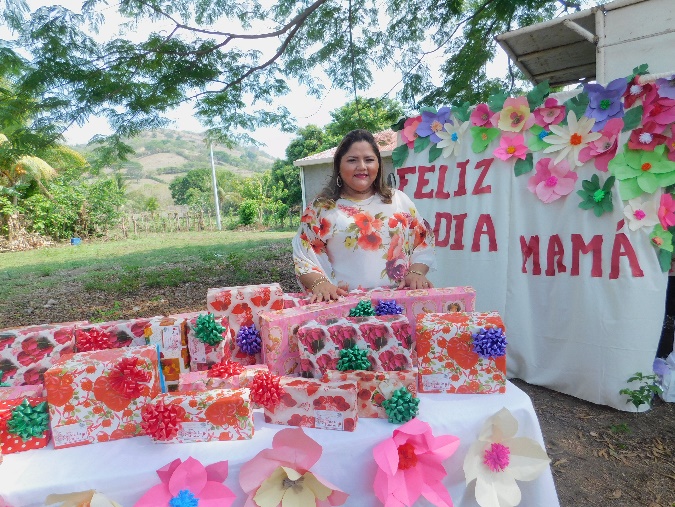 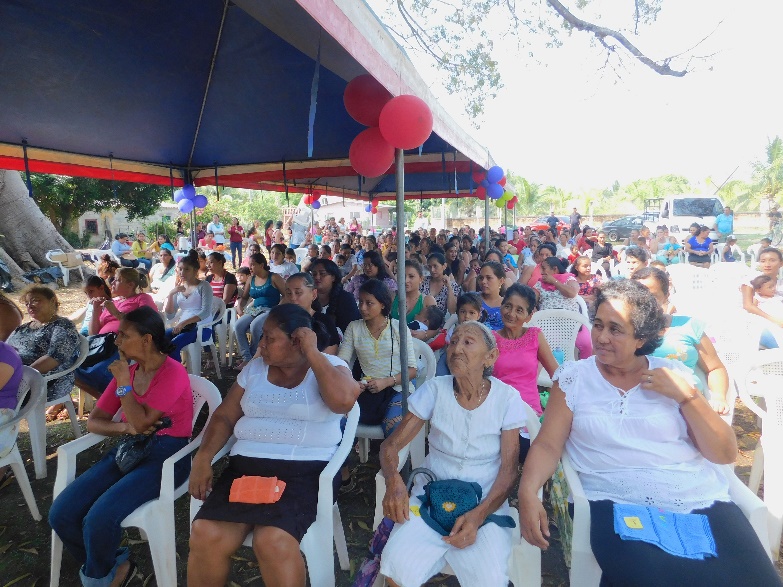 	PREMIOS A LAS MADRESA LAS 50 PRIMERAS MADRES ASISTENTES SE LE ENTREGO UNA SOMBRILLA.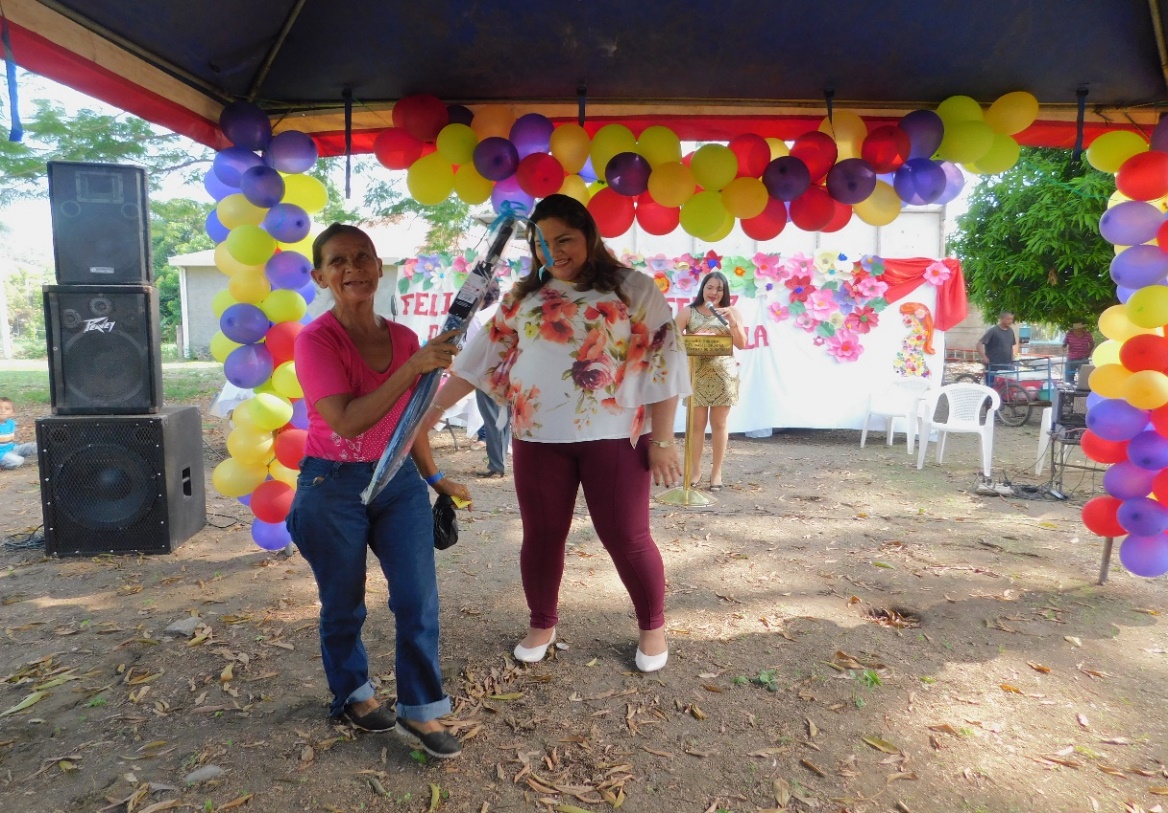 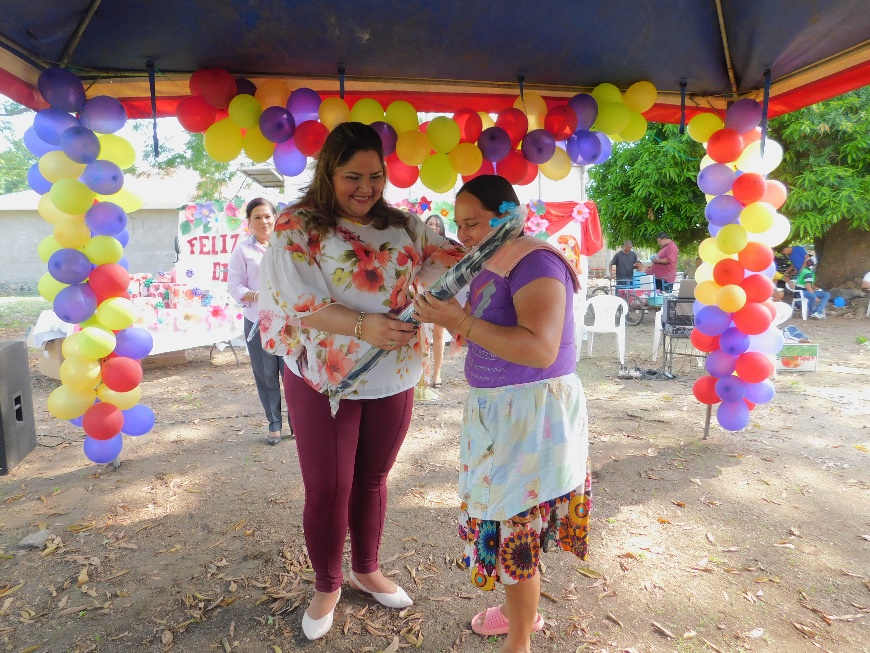 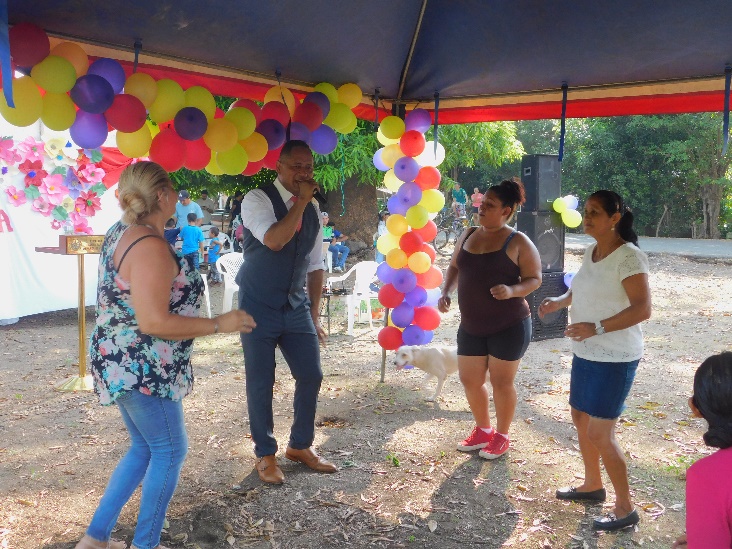 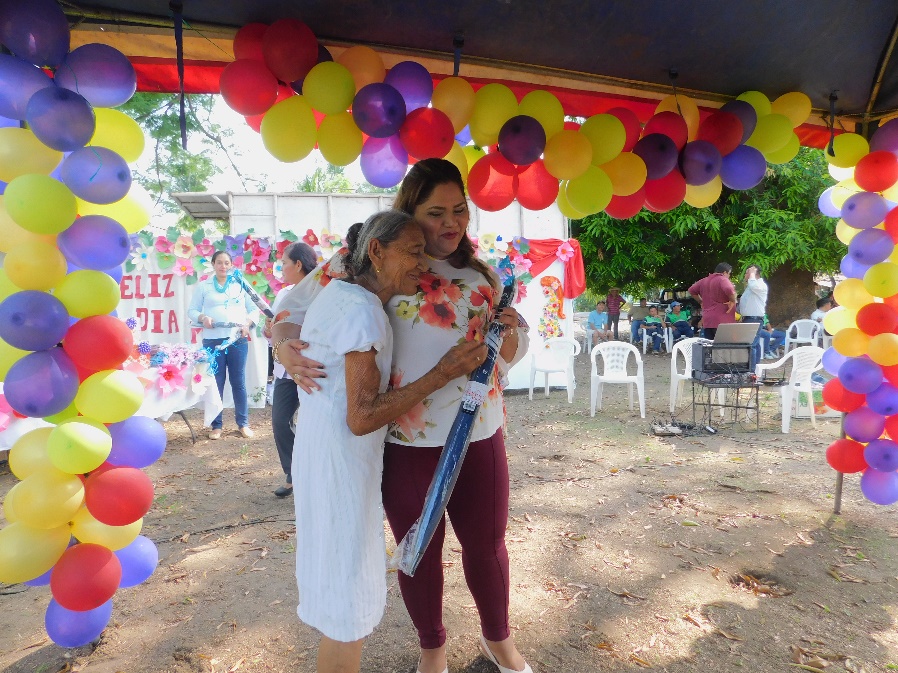                                                                                               BUEN AMBIENTE CON MUSICA EN VIVO REGALOS SORPRESAS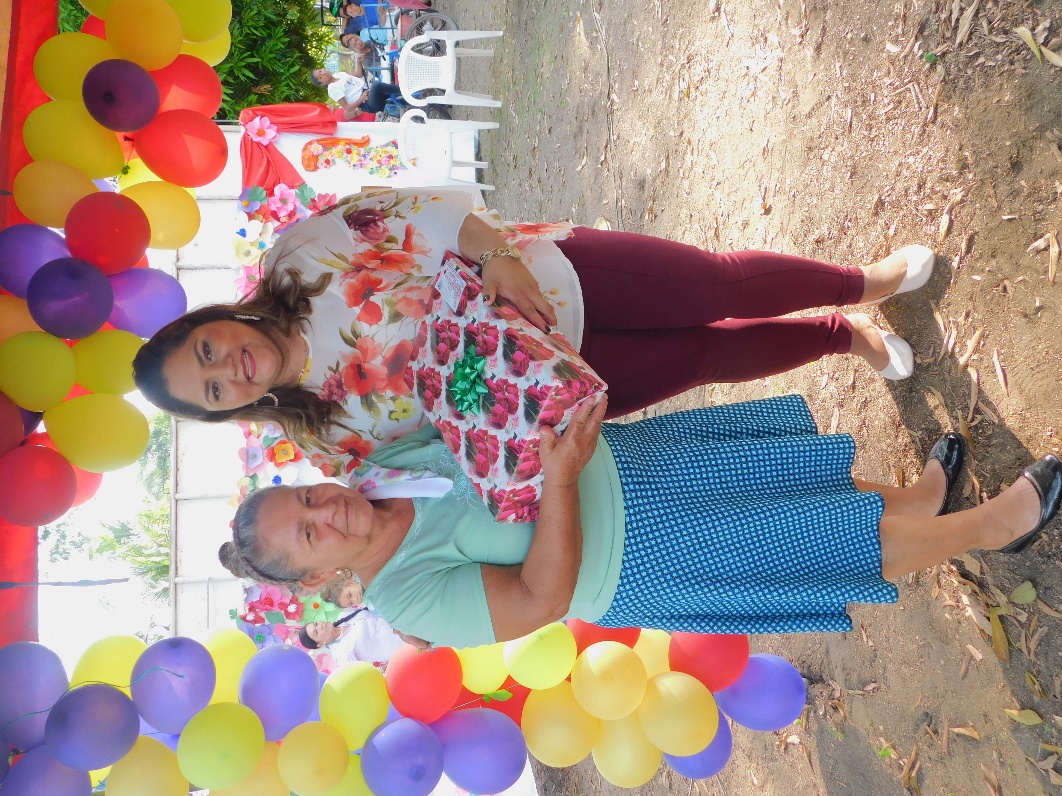 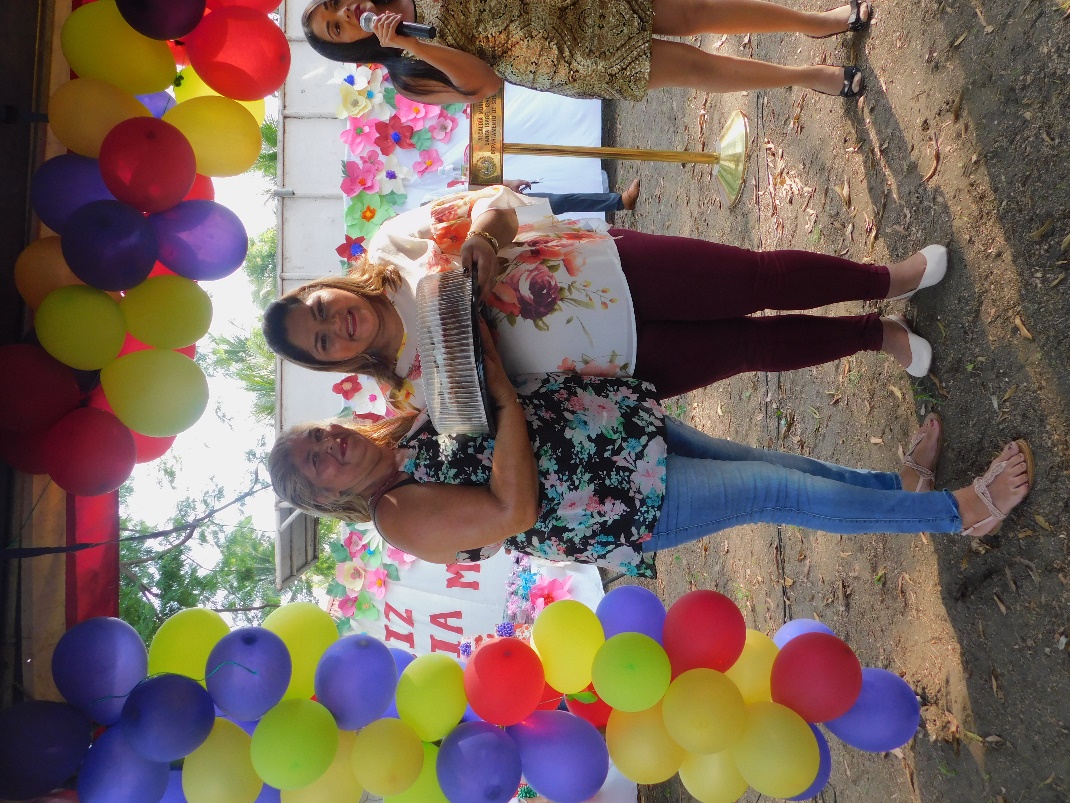 	RIFA DE PASTEL 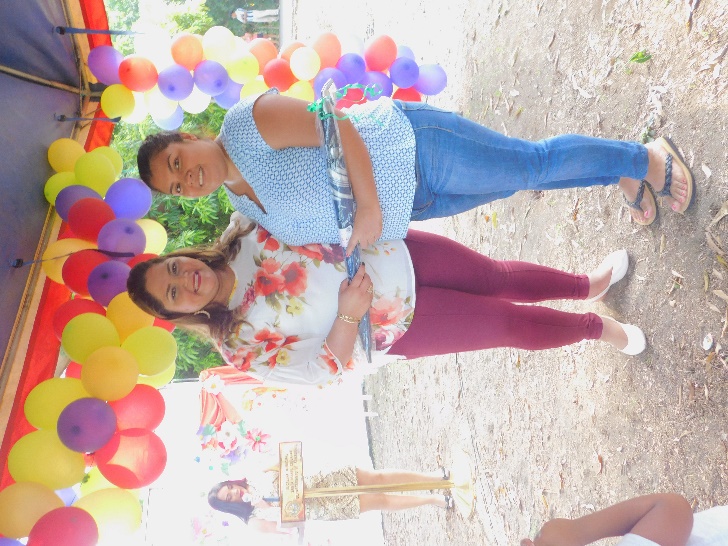 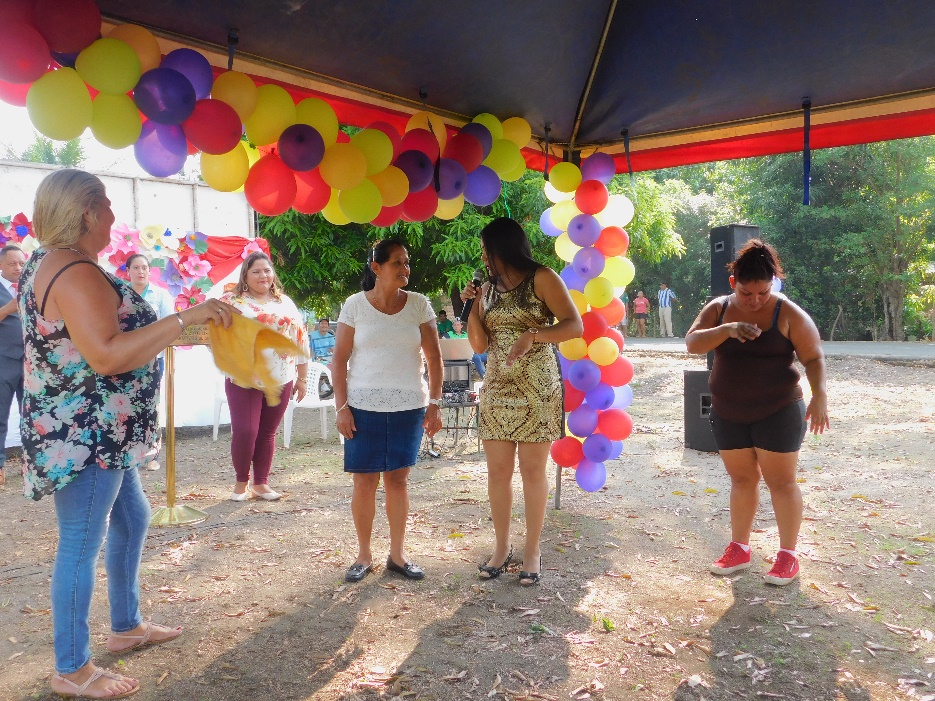 